Урок 24 апреля (пятница 8.30).Здравствуйте ребята! Просьба высылать свои работы: На почту школы  oren-dmsch2@mail.ru            илиНа мою почту tgkravchenko15@gmail.com   илиМне в контакте  ДШИ 2 ОренбургПодписывайте свои работы (Фамилия)Жду ваши работы. Татьяна Григорьевна.Сольфеджио.Вспомни правила:Что такое интервалНазвания интерваловЧтобы построить интервал надо:От звука посчитать ступени (белые клавиши) и написать второй звук.посмотреть на клавиатуру и определить (по черным клавишам), сколько тонов и полутонов между ними и определить малый или большой это интервал.Изменить его с помощью диеза или бемоля, чтобы построить другой интервал.Построить  в тетради от звука СИ интервалы 2м, 2б. 3м. 3бПерепеши данные интервалы в тетрадь и определи эти интервалы (подпиши )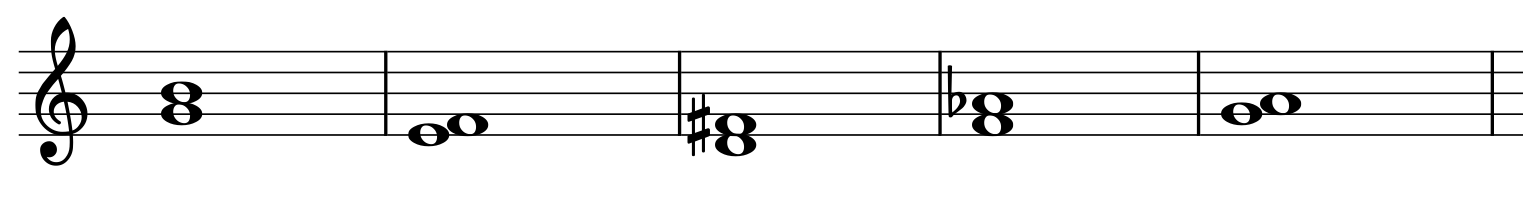 Музыкальная литература.ЗАДАНИЕ:  выполнить тест (записать ответы)Ф. П. Шуберт. БиографияФ. Шуберт – великий…………………………………………композиторФ. Шуберт – представитель эпохиа) классицизма □б) романтизма □в) импрессионизма □Ф. Шуберт родился в городе……………………………………………ва) 1797 году □ б) 1798 году □ в) 1799 году □Отец Ф. Шуберта была) ремесленником □б) школьным учителем □в) придворным музыкантом □В 1808 году Ф. Шуберт поступает ва) лицей □б) конвикт □в) начальную школу □6. Обучаясь в ………………………., Ф. Шуберт брал уроки у а) Л. Бетховена □б) А. Сальери □в) В. Моцарта □В 1814 – 1815 годах Ф. Шуберт работаета) школьным учителем □б) певчим в придворной капелле □в) органистом в церкви □В 1815 году Ф. Шубертом написаны песниа) «Форель» □б) «Маргарита за прялкой» □в) «Лесной царь» □Друг Ф. Шуберта Михаэль Фогль – этоа) певец □б) композитор □в) поэт □Творческие вечера, которые организовывались с 1818 года назывались………………………………………………Сколько авторских концертов дал Ф. Шуберта) один □ б) два □ в) три □Ф. Шуберт умер ва) 1829 году в Лихтентале □б) 1828 году в Вене □в) 1830 году в Бонне □Ф. Шуберт вошел в историю в первую очередь как создательа) опер □б) симфонических произведений □в) песен и песенных циклов □